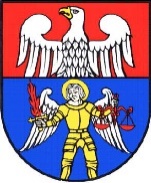 KARTA USŁUG NR: WOS-1Wydział Ochrony Środowiska (WOS)Starostwo Powiatowe w WołominieStrona: 1/1KARTA USŁUG NR: WOS-1Wydział Ochrony Środowiska (WOS)Starostwo Powiatowe w WołominieOstatnia aktualizacja: 16.12.2020 r.POZWOLENIE NA WPROWADZANIE GAZÓW LUB PYŁÓW DO POWIETRZAPOZWOLENIE NA WPROWADZANIE GAZÓW LUB PYŁÓW DO POWIETRZAPOZWOLENIE NA WPROWADZANIE GAZÓW LUB PYŁÓW DO POWIETRZAPodstawa prawna:Art. 181 ust. 1 pkt 2, art. 183 ust. 1, art. 184, art. 220, 221 i art. 378 ust. 1 ustawy z dnia 27 kwietnia 2001 r. Prawo ochrony środowiska - POŚPodstawa prawna:Art. 181 ust. 1 pkt 2, art. 183 ust. 1, art. 184, art. 220, 221 i art. 378 ust. 1 ustawy z dnia 27 kwietnia 2001 r. Prawo ochrony środowiska - POŚPodstawa prawna:Art. 181 ust. 1 pkt 2, art. 183 ust. 1, art. 184, art. 220, 221 i art. 378 ust. 1 ustawy z dnia 27 kwietnia 2001 r. Prawo ochrony środowiska - POŚPotrzebne dokumenty:wniosek zawierający odpowiednie informacje określone w art. 184 i 221, z uwzględnieniem informacji określonych w art. 224 ustawy POŚ, (w 2 egzemplarzach)do wniosku należy załączyć: dokument potwierdzający, że wnioskodawca jest uprawniony do występowania w obrocie prawnym (jeśli nie jest osobą fizyczną), streszczenie wniosku w języku niespecjalistycznym, oświadczenie o skali prowadzonej działalności,ew. pełnomocnictwo;zaświadczenie o niekaralności prowadzącego instalację za przestępstwa przeciwko środowisku,dowód zapłaty należnej opłaty skarbowej, zgodnie z § 3 pkt 1 rozporządzenia Ministra Finansów z dnia  w sprawie zapłaty opłaty skarbowej.Potrzebne dokumenty:wniosek zawierający odpowiednie informacje określone w art. 184 i 221, z uwzględnieniem informacji określonych w art. 224 ustawy POŚ, (w 2 egzemplarzach)do wniosku należy załączyć: dokument potwierdzający, że wnioskodawca jest uprawniony do występowania w obrocie prawnym (jeśli nie jest osobą fizyczną), streszczenie wniosku w języku niespecjalistycznym, oświadczenie o skali prowadzonej działalności,ew. pełnomocnictwo;zaświadczenie o niekaralności prowadzącego instalację za przestępstwa przeciwko środowisku,dowód zapłaty należnej opłaty skarbowej, zgodnie z § 3 pkt 1 rozporządzenia Ministra Finansów z dnia  w sprawie zapłaty opłaty skarbowej.Potrzebne dokumenty:wniosek zawierający odpowiednie informacje określone w art. 184 i 221, z uwzględnieniem informacji określonych w art. 224 ustawy POŚ, (w 2 egzemplarzach)do wniosku należy załączyć: dokument potwierdzający, że wnioskodawca jest uprawniony do występowania w obrocie prawnym (jeśli nie jest osobą fizyczną), streszczenie wniosku w języku niespecjalistycznym, oświadczenie o skali prowadzonej działalności,ew. pełnomocnictwo;zaświadczenie o niekaralności prowadzącego instalację za przestępstwa przeciwko środowisku,dowód zapłaty należnej opłaty skarbowej, zgodnie z § 3 pkt 1 rozporządzenia Ministra Finansów z dnia  w sprawie zapłaty opłaty skarbowej.Opłaty: za wydanie decyzji w związku z wykonywaną działalnością gospodarczą - 2.011,00 zł, przy czym:za wydanie decyzji w związku z działalnością gospodarczą wykonywaną przez mikro-przedsiębiorców oraz małych i średnich przedsiębiorców oraz w pozostałych przypadkach - 506,00 zł, za udzielenie pełnomocnictwa – 17 zł, płatne na konto Urzędu Miejskiego w Wołominie o nr: 90 1240 6074 1111 0010 5705 0013Uwaga: Zgodnie z ustawą z dnia  o opłacie skarbowej ustawy z dnia  o opłacie skarbowej, obowiązek zapłaty opłaty skarbowej powstaje z chwilą złożenia wniosku. Opłaty: za wydanie decyzji w związku z wykonywaną działalnością gospodarczą - 2.011,00 zł, przy czym:za wydanie decyzji w związku z działalnością gospodarczą wykonywaną przez mikro-przedsiębiorców oraz małych i średnich przedsiębiorców oraz w pozostałych przypadkach - 506,00 zł, za udzielenie pełnomocnictwa – 17 zł, płatne na konto Urzędu Miejskiego w Wołominie o nr: 90 1240 6074 1111 0010 5705 0013Uwaga: Zgodnie z ustawą z dnia  o opłacie skarbowej ustawy z dnia  o opłacie skarbowej, obowiązek zapłaty opłaty skarbowej powstaje z chwilą złożenia wniosku. Opłaty: za wydanie decyzji w związku z wykonywaną działalnością gospodarczą - 2.011,00 zł, przy czym:za wydanie decyzji w związku z działalnością gospodarczą wykonywaną przez mikro-przedsiębiorców oraz małych i średnich przedsiębiorców oraz w pozostałych przypadkach - 506,00 zł, za udzielenie pełnomocnictwa – 17 zł, płatne na konto Urzędu Miejskiego w Wołominie o nr: 90 1240 6074 1111 0010 5705 0013Uwaga: Zgodnie z ustawą z dnia  o opłacie skarbowej ustawy z dnia  o opłacie skarbowej, obowiązek zapłaty opłaty skarbowej powstaje z chwilą złożenia wniosku. Miejsce złożenia wniosku:Starostwo Powiatowe w Wołominie, 05-200 Wołomin, ul. Prądzyńskiego 3.Sposób złożenia wniosku:- osobiście - do wrzutni przy wejściu A do Starostwa – ul. Prądzyńskiego 3,- za pośrednictwem operatora pocztowego,- poprzez ePUAP – dokument potwierdzony profilem zaufanym lub podpisem elektronicznym (wybierając pismo ogólne do organu),- w formie dokumentu z podpisem elektronicznym, na adres e-mail: kancelaria@powiat-wolominski.plMiejsce złożenia wniosku:Starostwo Powiatowe w Wołominie, 05-200 Wołomin, ul. Prądzyńskiego 3.Sposób złożenia wniosku:- osobiście - do wrzutni przy wejściu A do Starostwa – ul. Prądzyńskiego 3,- za pośrednictwem operatora pocztowego,- poprzez ePUAP – dokument potwierdzony profilem zaufanym lub podpisem elektronicznym (wybierając pismo ogólne do organu),- w formie dokumentu z podpisem elektronicznym, na adres e-mail: kancelaria@powiat-wolominski.plMiejsce złożenia wniosku:Starostwo Powiatowe w Wołominie, 05-200 Wołomin, ul. Prądzyńskiego 3.Sposób złożenia wniosku:- osobiście - do wrzutni przy wejściu A do Starostwa – ul. Prądzyńskiego 3,- za pośrednictwem operatora pocztowego,- poprzez ePUAP – dokument potwierdzony profilem zaufanym lub podpisem elektronicznym (wybierając pismo ogólne do organu),- w formie dokumentu z podpisem elektronicznym, na adres e-mail: kancelaria@powiat-wolominski.plOdpowiedzialny za załatwienie sprawy:Barbara Zajkowska-Guzek - Naczelnik Wydziału, Nr tel. 22 346 11 54; Odpowiedzialny za załatwienie sprawy:Barbara Zajkowska-Guzek - Naczelnik Wydziału, Nr tel. 22 346 11 54; Odpowiedzialny za załatwienie sprawy:Barbara Zajkowska-Guzek - Naczelnik Wydziału, Nr tel. 22 346 11 54; Sprawę załatwia i udziela szczegółowych wyjaśnień:Tomasz Gumkowski – gł. specjalista, nr tel. 22 346 11 24;Sprawę załatwia i udziela szczegółowych wyjaśnień:Tomasz Gumkowski – gł. specjalista, nr tel. 22 346 11 24;Sprawę załatwia i udziela szczegółowych wyjaśnień:Tomasz Gumkowski – gł. specjalista, nr tel. 22 346 11 24;Godziny pracy: pon.:  800 - 1700 ; wt. – czw. 800 - 1600, pt:  800 - 1500.Godziny pracy: pon.:  800 - 1700 ; wt. – czw. 800 - 1600, pt:  800 - 1500.Godziny pracy: pon.:  800 - 1700 ; wt. – czw. 800 - 1600, pt:  800 - 1500.Przewidywany termin załatwienia sprawy: Według obowiązujących przepisów (Kodeks postępowania administracyjnego) - 1 miesiąc od dnia złożenia wniosku, w sprawach szczególnie skomplikowanych do 2 miesięcy.Przewidywany termin załatwienia sprawy: Według obowiązujących przepisów (Kodeks postępowania administracyjnego) - 1 miesiąc od dnia złożenia wniosku, w sprawach szczególnie skomplikowanych do 2 miesięcy.Przewidywany termin załatwienia sprawy: Według obowiązujących przepisów (Kodeks postępowania administracyjnego) - 1 miesiąc od dnia złożenia wniosku, w sprawach szczególnie skomplikowanych do 2 miesięcy.Tryb odwoławczy:Od decyzji służy odwołanie do Samorządowego Kolegium Odwoławczego (01-161 Warszawa, ul. Obozowa 57) za pośrednictwem Starosty Wołomińskiego, w terminie 14 dni od daty jej doręczenia. Odwołanie składa się na adres Starostwa Powiatowego w Wołominie, 05-200 Wołomin, ul. Prądzyńskiego 3.Tryb odwoławczy:Od decyzji służy odwołanie do Samorządowego Kolegium Odwoławczego (01-161 Warszawa, ul. Obozowa 57) za pośrednictwem Starosty Wołomińskiego, w terminie 14 dni od daty jej doręczenia. Odwołanie składa się na adres Starostwa Powiatowego w Wołominie, 05-200 Wołomin, ul. Prądzyńskiego 3.Tryb odwoławczy:Od decyzji służy odwołanie do Samorządowego Kolegium Odwoławczego (01-161 Warszawa, ul. Obozowa 57) za pośrednictwem Starosty Wołomińskiego, w terminie 14 dni od daty jej doręczenia. Odwołanie składa się na adres Starostwa Powiatowego w Wołominie, 05-200 Wołomin, ul. Prądzyńskiego 3.Uwagi: Prowadzący instalację nowo zbudowaną lub zmienioną w istotny sposób, z której emisja wymaga pozwolenia, jest obowiązany do przeprowadzenia wstępnych pomiarów wielkości emisji z tej instalacji, w terminie 14 dni od zakończenia rozruchu instalacji lub uruchomienia urządzenia, chyba że organ właściwy do wydania pozwolenia określił w pozwoleniu inny termin.Uwagi: Prowadzący instalację nowo zbudowaną lub zmienioną w istotny sposób, z której emisja wymaga pozwolenia, jest obowiązany do przeprowadzenia wstępnych pomiarów wielkości emisji z tej instalacji, w terminie 14 dni od zakończenia rozruchu instalacji lub uruchomienia urządzenia, chyba że organ właściwy do wydania pozwolenia określił w pozwoleniu inny termin.Uwagi: Prowadzący instalację nowo zbudowaną lub zmienioną w istotny sposób, z której emisja wymaga pozwolenia, jest obowiązany do przeprowadzenia wstępnych pomiarów wielkości emisji z tej instalacji, w terminie 14 dni od zakończenia rozruchu instalacji lub uruchomienia urządzenia, chyba że organ właściwy do wydania pozwolenia określił w pozwoleniu inny termin.KARTA USŁUG NR: WOS-1KARTA USŁUG NR: WOS-1Strona: 1/1